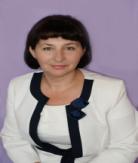 Объединение  «Литературное краеведение»Работает по авторской программе, рассчитанной для детей  11-16 лет, срок реализации программы 2 годанаправленность: туристско-краеведческаяГорбунова Надежда Степановнапедагог дополнительного образования высшей квалификационной категориинаграждена грамотой Федерального Центра туризма и экскурсий     В ходе реализации программы учащиеся познакомятся с литературой  Староосколья, историко-литературными музеями Белгородского края, основами стилистики и журналистского дела. Учащиеся освоят основные виды экскурсионной, проектной, исследовательской деятельности, овладеют приемами выразительного чтения художественных произведений. Практическая составляющая программы реализуется, в основном, через экскурсии, литературные вечера, спектакли, встречи с местными писателями и поэтами, создание собственных творческих работ различных жанров. Занятия проводятся на базе МАОУ «СОШ № 22», в музеях города, на воздухе во время экскурсионных маршрутов по городу и за его пределами. Учащиеся объединения принимают участие в конкурсах, викторинах различного уровня (учреждение, город, область, Россия). Экскурсия в Тульский кремль, 2014 год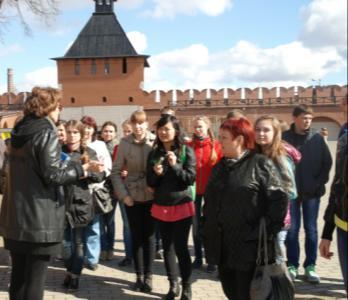 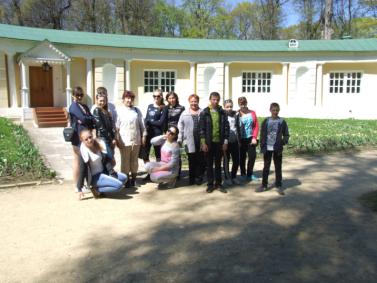 Экскурсия в музей-усадьбу И.С.Тургенева Спасское-Лутовиново, 2013 год.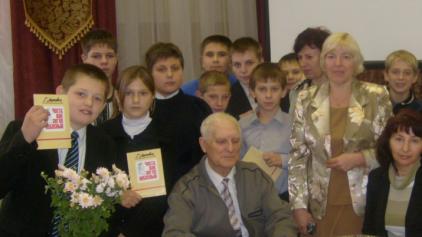 Г.С.Ларкович. Встреча с писателем, 2009 год 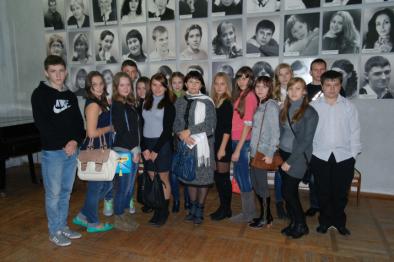 В Театре для детей и молодежи. 2014 год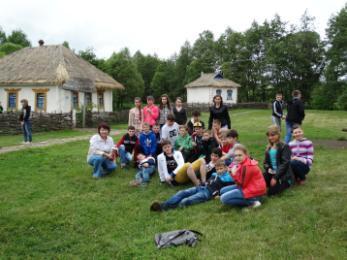 Экскурсия в музей «Этнографическая деревня» Прохоровского района, 2015 год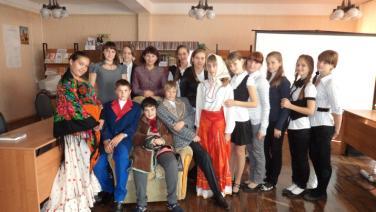 После спектакля, 2011 годВстреча с поэтом Т.Олейниковой                 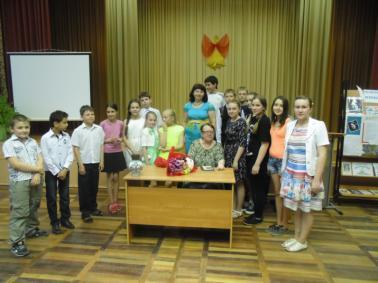 Экскурсия в Тульский кремль, 2014 годЭкскурсия в музей-усадьбу И.С.Тургенева Спасское-Лутовиново, 2013 год.Г.С.Ларкович. Встреча с писателем, 2009 год В Театре для детей и молодежи. 2014 годЭкскурсия в музей «Этнографическая деревня» Прохоровского района, 2015 годПосле спектакля, 2011 годВстреча с поэтом Т.Олейниковой                 